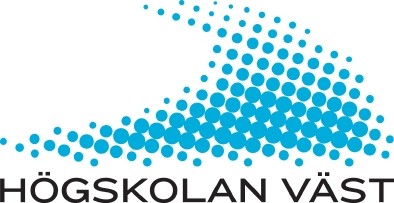 Institutionen för HälsovetenskapMall för examensarbete på avancerad nivå inom huvudområdet omvårdnad, 15 HPUppdaterad 2022-06-17Rubriker och annat som inte ska med i innehållsförteckningen men ändå vara i fet stil, med teckenstorlek 12 eller större än 12, görs manuellt. Till rubrikerna som ska vara med i innehållsförteckningen används Formatmallar.Inför examinationsseminariet ska försättsbladet vara försett med textenSEMINARIEUPPLAGA vilken ska vara borttagen på slutversionen av examensarbetet (klicka Design/Vattenstämpel)Denna sida raderas i det färdiga arbetet. Institutionen för HälsovetenskapTitel-UndertitelNamn på författare Examensarbete i omvårdnad på avancerad nivåSpecialistsjuksköterskeprogrammet inriktning …Institutionen för HälsovetenskapVår/Höst 20XXExamensarbetets titel (svensk och engelsk) Författare:Institution: Institutionen för Hälsovetenskap, Högskolan Väst. Kurs: Examensarbete i Omvårdnad, avancerad nivå, 15 högskolepoäng. Handledare: Antal sidor: Månad och år: SammanfattningSammanfattning ska skrivas på svenska. Sammanfattningen kan struktureras utifrån nedanstående rubriker.BakgrundSyfteMetodResultat Slutsats Nyckelord: 5-6 ordAbstractAbstract ska skrivas på engelska. Abstract kan struktureras utifrån nedanstående rubriker. Background Aim Method Results Conclusion Keywords: 5-6 wordsPopulärvetenskaplig sammanfattningPopulärvetenskaplig sammanfattning kan struktureras utifrån nedanstående rubriker.Titel:Ingress på 2-4 rader som sammanfattar innehållet:Bakgrund Syfte Metod Resultat Slutsats Förslag på klinisk tillämpningTillkännagivande Sådant som man vill ta upp men som inte passar någon annanstans, exempelvis tack till deltagare i studien, forskningsfinansiärer mm. Definitioner och terminologiBilaga 1 TitelBilaga 2 TitelBilaga 3 TitelBilaga 4 TitelInledning Ev underrubriker görs med Ev Rubrik 2Ev Rubrik 3Bakgrund Ev underrubriker görs med Ev Rubrik 2Ev Rubrik 3ProblemformuleringSyfteMetodEv underrubriker görs med Ev Rubrik 2Ev Rubrik 3DesignEv underrubriker görs med Ev Rubrik 3Kontext Ev underrubriker görs med Ev Rubrik 3UrvalEv underrubriker görs med Ev Rubrik 3DatainsamlingEv underrubriker görs med Ev Rubrik 3AnalysEv underrubriker görs med Ev Rubrik 3FörförståelseEv underrubriker görs med Ev Rubrik 3Etiska övervägandenEv underrubriker görs med Ev Rubrik 3ResultatEv underrubriker görs med Ev Rubrik 2Ev Rubrik 3DiskussionEv underrubriker görs med Ev Rubrik 2Ev Rubrik 3ResultatdiskussionEv underrubriker görs med Ev Rubrik 3MetoddiskussionEv underrubriker görs med Ev Rubrik 3SlutsatsFörslag till klinisk tillämpningEv underrubriker görs med Ev Rubrik 3Förslag till fortsatt kunskapsutveckling Ev underrubriker görs med Ev Rubrik 3Referenser Bilaga 1 TitelBilaga 2 TitelBilaga III Titel Bilaga 4 TitelDetta är examensarbetets baksidaHögskolan VästInstitutionen för hälsovetenskap, 461 86 TrollhättanTel 0520-22 30 00www.hv.se